Целевая модель наставничества20.10.2021Целевая модель наставничества: формы взаимодействия
и этапы реализации программы наставничества
«Вместе к успеху»Целевая модель наставничества – это системный проект, позволяющий определить реальный план действий, необходимых для реализации программы наставничества в общеобразовательных организациях Ростовской области.Цель: создание условий для формирования эффективной системы поддержки, самоопределения и профессиональной ориентации всех обучающихся, педагогических работников разных уровней образования и молодых специалистов.Наставничество – перспективная образовательная технология, которая позволит передавать знания и формировать необходимые компетенции быстрее, чем традиционные способы.Форма наставничества – это способ организации работы наставнической пары/группы, участники которой находятся в ролевой ситуации, определенной их основной деятельностью и позицией.Этапы реализации целевой программы наставничества1-й этап – алгоритм условий для запуска программы:         определить формы наставничества, которые будут реализовываться в общеобразовательной организации;         назначить куратора и сформировать команду организаторов, контролирующих процесс;         фиксировать задачи, формы наставничества и ожидаемые результаты;         обеспечить нормативно-правовое сопровождение.2-й этап – отбор и обучение наставниковВажные критерии отбора наставника:         желание наставника участвовать в программе;         профессиональный опыт;         развитые компетенции, навыки коммуникации;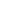          ресурс времени;         положительный жизненный, профессиональный опыт;         соответствие запросам наставляемых;         активная гражданская позиция;         мотивация.3-й этап – формирование банка наставниковГлавная задача этапа – поиск потенциальных наставников для формирования базы:         обучающиеся, готовые помочь сверстникам;         педагоги, заинтересованные в тиражировании личного педагогического опыта;         родители/опекуны обучающихся         участники родительских или управленческих советов с выраженной гражданской позицией.4-й этап – формирование банка наставляемых:         информировать родителей/опекунов, педагогов, обучающихся         о возможностях и целях программы;         организовать сбор данных о наставляемых.Результат этапа – сформированный банк наставляемых с перечнем запросов, необходимых для подбора кандидатов в наставники на следующем этапе.5-й этап – организация работыОбязательные образовательные процедуры:         оформление нормативно-правовых документов;         определение приоритетных целей, задач развития наставляемого и общих задач пары/группы;         предоставление наставникам методических и психологических рекомендаций, дополнительных материалов;         организационный контроль, сбор обратной связи и фиксация промежуточных результатов;         формирование наставнических пар/групп и оформление согласия на обработку персональных данных;         групповая встреча наставника и наставляемых;         проведение анкетирования, мониторинга и их обработка.6-й этап – завершение программыОсновные задачи этапа:         представление результатов работы конкретной пары/группы;         сбор обратной связи от участников программы;         организация и проведение финального мероприятия;         награждение лучших наставнических пар/групп;         формирование успешных кейсов, практик для дальнейшей работы.